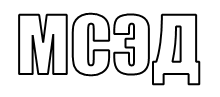 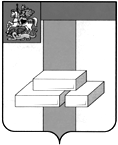 АДМИНИСТРАЦИЯГОРОДСКОГО ОКРУГА ДОМОДЕДОВОМОСКОВСКОЙ  ОБЛАСТИКОМИТЕТ ПО УПРАВЛЕНИЮ ИМУЩЕСТВОМпл.30-летия Победы, д.1, микрорайон Центральный,  г. Домодедово,  Московская область, 142000,    Тел. (496)79-24-139 E-mail: dmdd_kui@mosreg.ru  ИНН 5009027119, КПП 500901001___________  № __________	Уважаемая Юлия Александровна!Прошу Вас напечатать в ближайшем выпуске газеты «» следующее объявление:ИТОГИ АУКЦИОНА!Комитет по управлению имуществом Администрации городского округа Домодедово сообщает о том, что 18.01.2022 Комитетом по конкурентной политике Московской области подведен итог аукциона в электронной форме на право заключения договора аренды земельного участка, государственная собственность на который не разграничена, расположенного на территории городского округа Домодедово (1 лот) АЗГЭ-ДО/21-2563:Лот № 1: Наименование Объекта (лота) аукциона: земельный участок. Категория земель: земли населенных пунктов. Разрешенное использование: для ведения личного подсобного хозяйства (приусадебный земельный участок). Место расположения (адрес) Объекта (лота) аукциона: Московская область, г. о.  Домодедово, д. Ртищево.  Кадастровый номер участка: 50:28:0100403:830, площадь 1165 кв. м.           Начальная (минимальная) цена договора (цена лота): 115 929,15 руб. (Сто пятнадцать тысяч девятьсот двадцать девять рублей 15 копеек), НДС не облагается. «Шаг аукциона»: 3 477,87 руб. (Три тысячи четыреста семьдесят семь рублей 87 копеек). Размер задатка: 115 929,15 руб. (Сто пятнадцать тысяч девятьсот двадцать девять рублей 15 копеек), НДС не облагается. Аукцион признан состоявшимся. Победителем аукциона признан участник: Долматов Александр Юрьевич, предложивший наибольшую цену предмета аукциона: 766 290,84 руб. (Семьсот шестьдесят шесть тысяч двести девяносто рублей 84 копейки), НДС не облагается, с которым будет заключен договор аренды.Протокол аукциона размещен на официальном сайте Российской Федерации, определенном Правительством Российской Федерации www.torgi.gov.ru, официальном сайте городского округа Домодедово www.domod.ru, на Едином портале торгов Московской области www.torgi.mosreg.ru, на сайте Оператора электронной площадки www.rts-tender.ru в сети Интернет.Председатель комитетапо управлению имуществом                                                         Л. В. ЕнбековаТ.Ю. Водохлебова+7 496 792 41 32